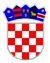 	REPUBLIKA HRVATSKAVUKOVARSKO-SRIJEMSKA ŽUPANIJAOPĆINA NEGOSLAVCIOpćinsko vijećeKLASA: 400-08/21-01/01URBROJ: 2196-19-01-22-20Negoslavci, 24.11.2022. godine	Na temelju članka 19., stavka 1., točke 2. Statuta Općine Negoslavci („Službeni glasnik Općine Negoslavci” broj 1/21), Općinsko vijeće Općine Negoslavci na svojoj redovnoj sjednici održanoj dana 24.11.2022. godine donosiIzmjene i dopune Programa demografskih mjera Općine Negoslavci za 2022. godinuI	U Programu demografskih mjera Općine Negoslavci za 2022. godinu („Službeni glasnik Općine Negoslavci” broj 07/21), točka II. mijenja se i glasi: 	„Za ostvarenje Programa demografskih mjera u 2022. godini za područje Općine Negoslavci planira se:Darovnice za novorođenčad i ostale pomoći za novorođenčad		 30.000,00 KN/3.981,68 EUStipendije i školarine učenika i studenata 				25.000,00 KN/3.318,07 EUPomoć obiteljima za đake prvake                                                                15.000,00 KN/1.990,84 EUJednokratne naknade za pomoć mladima i mladim obiteljima 	          150.000,00 KN/19.908.42 EUNaknade za pomoć poduzetnicima na području Općine Negoslavci       250.000,00 KN/33.180,70 EUUKUPNO: 								        470.000,00 KN/62.379,72 EU”II	Ostale odredbe Programa se ne mijenjaju, niti se dopunjavaju.III	Izmjene i dopune Programa demografskih mjera Općine Negoslavci za 2022. godinu stupaju na snagu osmog dana od dana objave u Službenom glasniku Općine Negoslavci.PREDSJEDNIK OPĆINSKOG VIJEĆAMiodrag Mišanović